ĐƠN ĐỀ NGHỊ CẤP LẠI
GIẤY PHÉP KINH DOANH DỊCH VỤ VIỄN THÔNGKính gửi: Cục Viễn thông- Căn cứ Luật Viễn thông;- Căn cứ Nghị định số ........................ ngày...tháng...năm... của Chính phủ quy định chi tiết và hướng dẫn thi hành một số điều của Luật Viễn thông;- Căn cứ Thông tư số …/...... ngày...tháng...năm... của Bộ trưởng Bộ Thông tin và Truyền thông hướng dẫn cấp phép kinh doanh dịch vụ viễn thông;- (Tên doanh nghiệp) đề nghị được cấp lại giấy phép kinh doanh dịch vụ viễn thông như sau:Phần 1. Thông tin chung1. Tên doanh nghiệp viết bằng tiếng Việt: (tên ghi trên Giấy chứng nhận đăng ký doanh nghiệp/Giấy chứng nhận đăng ký kinh doanh/Giấy chứng nhận đầu tư, ghi bằng chữ in hoa) ...........2. Địa chỉ trụ sở chính: (địa chỉ ghi trên Giấy chứng nhận đăng ký doanh nghiệp/Giấy chứng nhận đăng ký kinh doanh/Giấy chứng nhận đầu tư): ……3. Giấy chứng nhận đăng ký doanh nghiệp/Giấy chứng nhận đăng ký kinh doanh/Giấy chứng nhận đầu tư số: … do …… cấp ngày … tháng … năm … tại …4. Điện thoại: …………. Fax: ........................ Website …..……………….Phần 2. Mô tả tóm tắt về đề nghị cấp lại1. Giấy phép kinh doanh dịch vụ viễn thông đề nghị được cấp lạiGiấy phép (tên giấy phép) số: …. cấp ngày …. tháng ….năm …..2. Lý do đề nghị cấp lại: bị mất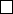  bị rách bị cháy bị tiêu huỷ dưới hình thức khác (ghi rõ)Phần 3. Cam kết(Tên doanh nghiệp) cam kết chịu trách nhiệm trước pháp luật về tính chính xác và tính hợp pháp của nội dung trong đơn đề nghị cấp lại giấy phép kinh doanh dịch vụ viễn thông.TÊN DOANH NGHIỆPCỘNG HÒA XÃ HỘI CHỦ NGHĨA VIỆT NAMĐộc lập - Tự do - Hạnh phúc
---------------------Số: ......................, ngày...tháng...năm...Nơi nhận:
- Như trên;
…………….NGƯỜI ĐẠI DIỆN THEO PHÁP LUẬT
CỦA DOANH NGHIỆP
(Ký, ghi rõ họ tên, chức danh và đóng dấu)